Academic VocabularyMarch 11, 2014Synthesis - something that is made by combining different things (such as ideas, styles, etc.)synonyms – combination, mixture, fusionvisual example: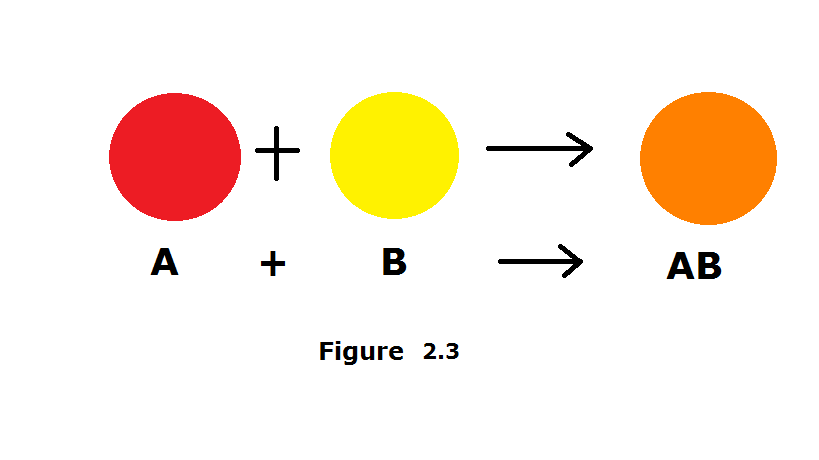 